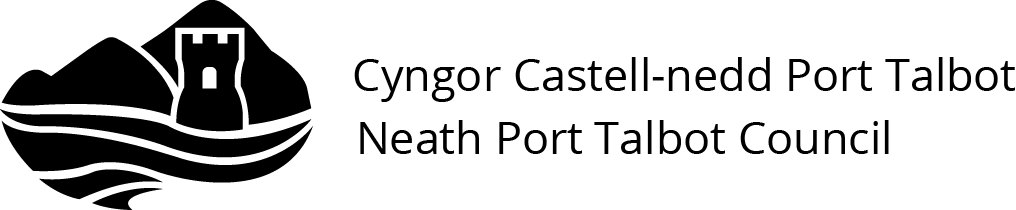 Cais am Le mewn YsgolYsgol Uwchradd GymunedolMedi 2022Trosglwyddo i Flwyddyn 7 yn unigDarllenwch y Nodiadau Arweiniol ar dudalen 6 yn ofalus cyn cwblhau’r Ffurflen gais. Bydd yr wybodaeth y byddwch yn ei rhoi’n cael ei defnyddio i ddyrannu lle mewn ysgol i’ch plentyn.Gwybodaeth am yr Ymgeisydd – Rhowch enw llawn CYFREITHIOL y plentyn:Cyfenw Cyfreithiol: …………………………………........	Enw Cyntaf Cyfreithiol: …………..................Enw(au) Canol:  ………………………………………………………………………...............................................Os gelwir y plentyn yn ôl enw gwahanol i’r un a roddwyd uchod, rhowch yr wybodaeth hon isod:  Cyfenw Dewisol: ……………………………………………	Enw Cyntaf Dewisol: ……………………………...Rhyw y plentyn: ………………. Dyddiad Geni:……………………  Os yw’n efaill ticiwch yma  (Dylid darparu tystysgrif geni wreiddiol y plentyn ar adeg y gais (gwelir y Nodiadau Arweiniol))Cyfeiriad y plentyn (gan gynnwys y côd post):(Dylid darparu prawf o’r cyfeiriad ar adeg y cais (gweler y Nodiadau Arweiniol))…………………………………………………………………………………………………………………………………………………………………………………………………………………….	 Côd Post: ………………………….........................Gwybodaeth am y Rhieni(Mewn perthynas â pherson ifanc neu blentyn, mae’r gair ‘rhiant’ yn cynnwys unrhyw un nad yw’n rhiant, ond mae ganddo gyfrifoldeb rhiant neu ofal dros y plentyn).  Rwyf wedi darllen y Llawlyfr Gwybodaeth i Rieni ac rwy’n deall bod y cais yn destun yr amodau a’r telerau sydd wedi’u nodi yn y ddogfen hon. Rwy’n cadarnhau bod gennyf gyfrifoldeb rhiant am y disgybl ac mae pob person arall sydd â chyfrifoldeb rhiant wedi cytuno bod y disgybl yn gallu cyflwyno’r cais hwn.Rhiant / Gwarchwr 1Enw llawn:Cyfeiriad:Perthynnas i’r plentyn:Rhif Ffôn:e-bost:  Rhiant / Gwarchwr 2Enw llawn:Cyfeiriad:Perthynnas i’r plentyn:Rhif Ffôn:e-bost:  Gwybodaeth am yr YsgolRhowch enw ysgol bresennol y plentyn (os yw’n berthnasol): Os ydych yn dymuno bod eich plentyn yn mynd i ysgol ddynodedig lleoliad presennol eich plentyn, rhaid rhoi enw’r ysgol hon fel eich dewis cyntaf (cyfeiriwch at Lawlyfr Gwybodaeth i Rieni am restr o’r ysgolion).Rhesrwch isod, yn nhrefn blaenoriaeth, yr ysgol rydych yn dymuno i’ch plentyn fynd iddi ym mis Medi 2022Nodiadau Pwysig:Os hoffech gael gwybodaeth am yr ysgol ddynodedig yn eich ardal, ysgolion Cymraeg a Saesneg neu ysgolion Catholig neu Eglwys yng Nghymru, cysylltwch â Mrs Helen Lewis (Swyddog Derbyn Ysgolion) ar 01639 763580. Neu gallwch gyfeirio at y rhestr o ysgolion sydd yn y Llawlyfr Gwybodaeth i Rieni sydd ar gael o’r Tîm Cefnogi Ysgolion a Theuluoedd, Canolfan Ddinesig, Port Talbot SA13 1PJ (ffôn: 01639 763600).Os yw’ch plentyn ar hyn o bryd ym Mlwyddyn 6 a bydd yn symud i sector nesaf (Blwyddyn 6 i Flwyddyn 7), ac rydych yn dymuno ei fod yn mynd i ysgol ddynodedig ei ysgol bresennol, rhaid i chi nodi hyn yn eich dewisiadau uchod.Rhaid i rhieni sylweddoli os byddant yn mynegi dewis am ysgol nad yw’n ysgol ddynodedig yr awdur- dod lleol, bydd gofyn iddynt ddarparu cludiant o’r cartref i’r ysgol (yn annibynnol) ar eu teulu eu hunain.Nid yw mynegi ysgol o ddewis yn gadarnhau cael ei dderbyn i’ch ysgol o ddewis, ond bydd yn rhoi blaenoriaeth i’ch plentyn dros blant nad yw eu rhieni wedi mynegi eu hysgol o ddewis dros yr ysgol honno. Os nad ydych yn mynegi eich dewis, neu os byddwch yn cyflwyno’r ffurflen hon yn hwyr, bydd yn llai tebygol y bydd eich plentyn yn gallu mynd i’r ysgol o’ch dewis.  Dim ond ceisiadau a dderbynnir erbyn y dyddiad cau cyhoeddedig ar gyfer derbyn ceisiadau fydd yn cael eu hystyried yn rownd gyntaf dyrannu lleoedd. Bydd ffurflenni cais a dderbynnir ar ôl y dyddiad cau yn cael eu hystyried fel ceisiadau hwyr.  Caiff y rhain eu hystyried yn wythnosol unwaith bydd y dyraniad cychwynnol wedi'i gwblhau, a bydd lleoedd yn cael eu dyrannu'n unol ag argaeledd.Rhaid cynnwys llungopi o brawf o gyfeiriad a mae angen copi o dystysgrif geni neu basbort ar gyfer y person ifanc neu’r blentyn ynghyd ag unrhyw ddogfen newid enw ddilynol (gweler y Nodiadau Arweiniol ar dudalen 6). Bydd methu â chynnwys yr wybodaeth ang- henrheidiol cyn y dyddiau cau yn golygu y bydd y cais yn cael ei drin fel un hwyr. Ymchwilir i honiadau o hawliadau twyllodrus a gweithredir lle bo rhaid.Gwybodaeth am Frodyr a ChwioryddI gefnogi’ch cais, rhowch enwau a dyddiad geni brodyr a chwiorydd yr ymgeisydd a fydd ar gofrestr unrhyw un o’r ysgolion yr ydych wedi eu rhestru uchod yn y flwyddyn academaidd nesaf (h.y. 2022/2023):Enw:  …………………………………………………	Dyddiad Geni:………………………………….	Ysgol:……………………………Enw:  …………………………………………………	Dyddiad Geni:………………………………….	Ysgol:……………………………Enw:  …………………………………………………	Dyddiad Geni:………………………………….	Ysgol:……………………………Gwybodaeth YchwanegolPa Awdurdod ydych chi’n talu eichTreth y Cyngor iddo?......................................Os Castell-Nedd Port Talbot rhowch Rhif CyeirnodTreth y Cyngor  …………………………………………Nodwch a yw'r disgybl yn perthyn i:  Bersonél y 	Ydy / Nac Ydy        Teithwyr  Ydy / Nac Ydy     Lluoedd Arfog                                                       Ydy’r plentyn yn/neu yn flaenorol yn *Blentyn sy’n Derbyn Gofal?	Ydy / Nac Ydy Os ydyw, nodwch y rhiant corfforaethol (h.y. yr Awdurdod Lleol)Awdurdod Lleol:  ……………………………………………………………………………………………………………………*Ystyr plentyn sy'n derbyn gofal yw plentyn sy'n derbyn gofal, neu a oedd yn derbyn gofal, gan awdurdod lleol yng Nghymru, yn unol ag adran 74 Deddf Gwasanaethau Cymdeithasol a Llesiant (Cymru) 2014, neu yn Lloegr yn unol ag adran 22 Deddf Plant 1989 ar yr adeg y cyflwynir y cais i ysgol ac y mae'r awdurdod lleol wedi cadarnhau y bydd yn dal i dderbyn gofal ar yr adeg y caiff ei d(d)erbyn i'r ysgol. Plant a oedd yn derbyn gofal ond mae'r gofal wedi dod i ben oherwydd eu bod wedi cael eu mabwysiadu neu'n destun gorchymyn preswyl, neu orchymyn gwarcheidwaeth arbennig yn syth ar ol iddynt dderbyn gofal.A oes gan y plenty anabledd neu gyflwr meddygol tymor hir?			     Ydy / Nac YdyOs oes, rhowch fanylion byr:  ………………………………….................................................................A oes gan y plentyn ddatganiad AAA sy’n enwi ysgol?	                                       Oes / Nac Oes Os oes, nodwch yr ysgol a enwir:…………………………………………………………………………………………………Ydy’r disgybl wedi derbyn addysg tu allan i Loegr / Gymru?			     Ydy / Nac YdyYdych chi wedi trafod y dweis ysgol gyda’ch plentyn?	 		                Ydy / Nac YdyOs bydd nifer y ceisiadau i’ch ysgol o ddewis yn llai neu’r un peth â nifer y lleoedd sydd ar gael, bydd pob ymgeisydd yn cael ei dderbyn. Fodd bynnag, os bydd nifer y ceisidau i’ch ysgol o ddewis yn fwy na nifer y lleoedd sydd ar gael, defnyddir yr wybodaeth a roddwch chi i restru’ch plentyn yn ôl blaenoriaeth lle yn unol â’r meini prawf gorymgeisio (Gweler y Nodiadau Arweiniol ar dudalen 6). Os bydd eich cais am le yn aflwyddiannus, byddwn yn ystyried eich ail ddewis i’ch plentyn.Dychwelwch y cais hwn wedi’i gwblahau 26 Tachwedd 2021:  Mrs Helen Lewis, Swyddog Derbyn Ysgolion, Cynor Bwrdwistref Sirol Castell-Nedd Port Talbot, Canolfan Dginesig, Port Talbot SA13 1PJCaiff y ceisiadau a dderbynnir erbyn y dyddiad uchod eu hystyried gyda’i gilydd ac yna dyrennir lleoliad. Caiff ceisiadau a dderbynnir wedi’r dyddiad hwn eu hystyried fel ceisiadau hwyr.Caiff rhieni ac ysgolion eu hysbysu o’r dyraniad lleoedd i ddisgyblion prif ffrwd drwy lythyr, a gaiff ei ddosbarthu ar 1 Mawrth 2022.  Rhaid cyflwyno apeliadau o fewn 14 diwrnod i’r dyddiad hwn.Hysbysiad Preifatrwydd1.	Drwy roi eich gwybodaeth bersonol i ni rydych yn cydnabod trwy hyn mai Cyngor Bwrdeistref Sirol Castell-nedd Port Talbot yw'r Rheolwr Data ar gyfer yr holl wybodaeth bersonol rydych chi'n ei darparu ar y ffurflen hon (at ddiben Rheoliad Diogelu Data Cyffredinol 2016 (GDPR) a Deddf Diogelu Data 2018 (DPA)). 2.	Bydd y data personol rydym yn ei gasglu gennych trwy'r ffurflen hon yn cael ei ddefnyddio gan y cyngor (yn unol â'i rwymedigaeth i gyflawni ei swyddogaethau statudol a busnes amrywiol) at y dibenion canlynol:Prosesu'ch cais er mwyn clustnodi lle ysgol.3.	Fel rheolwr data, mae'n ofynnol i'r cyngor, o dan y GDPR, eich hysbysu o ba rai o "Amodau Prosesu Data" Erthygl 6 y GDPR y mae'n dibynnu arnynt i brosesu'ch data personol yn gyfreithlon.  Yn hyn o beth, sylwer mewn perthynas â'r data a ddarperir gennych chi ar y ffurflen hon ein bod yn dibynnu ar y ddau amod canlynol o Erthygl 6:i.	"Mae'n angenrheidiol prosesu'r data er mwyn cydymffurfio â rhwymedigaeth gyfreithiol y mae'r rheolwr yn destun iddo". (Erthygl 6(c) y GDPR).ii.	"Mae'r prosesu data yn angenrheidiol ar gyfer perfformio tasg a wneir er budd y cyhoedd neu i arfer awdurdod swyddogol a ymddiriedir i'r rheolwr." (Erthygl 6(e) GDPR).4.	Mae'n bosib y byddwn yn rhannu eich data personol yn ddiogel â'r trydydd partïon canlynol (h.y. pobl/cyrff/endidau y tu allan i'r cyngor) yn unol â threfniadau rhannu data sydd gennym gyda'r trydydd partïon hynny:-Ysgolion, yr Is-adran Refeniw, Llywodraeth Cymru, awdurdodau lleol eraill, y GIG a'r Heddlu.  5.	Bydd yr wybodaeth bersonol a gesglir gennych ar y ffurflen hon yn cael ei chadw gan y cyngor am gyfnod o 25 mlynedd o’ch dyddiad geni.6.	Sylwer bod gofyn i ni gasglu data personol penodol dan ofynion statudol ac mewn achosion o'r fath gall eich methiant i roi'r wybodaeth honno i ni arwain at anallu'r cyngor i ddarparu gwasanaeth i chi a/neu gallech wynebu achos cyfreithiol.  7.	Byddem yn eich hysbysu bod gennych yr hawl, o dan Ethygl 21 y GDPR, i wrthwynebu i'r awdurdod ar unrhyw adeg am y ffaith ein bod yn prosesu'ch data personol at ddibenion cynnal tasg gyhoeddus neu arfer ein hawdurdod swyddogol.  8.	Ni fydd y cyngor yn trosglwyddo unrhyw elfen o'ch data personol y tu allan i'r Undeb Ewropeaidd.  Bydd holl waith prosesu eich data personol gennym yn cael ei wneud yn y Deyrnas Unedig neu yng ngwledydd eraill yr Undeb Ewropeaidd.9.	Ni fydd y cyngor yn defnyddio'ch data personol at ddibenion gwneud penderfyniadau awtomataidd.10.	Sylwer, o dan y GDPR, y rhoddir yr hawliau canlynol i unigolion mewn perthynas â'u data personol:i.	Yr hawl i gael mynediad at eu data personol a gedwir gan reolwr data.ii.	Yr hawl i gywiro data gwallus gan reolwr data.iii.	Yr hawl i ddileu eu data (mewn rhai amgylchiadau cyfyngedig).  iv.	Yr hawl i gyfyngu ar brosesu eu data gan reolwr data (mewn rhai amgylchiadau cyfyngedig).v.	Yr hawl i wrthwynebu i'w data gael ei ddefnyddio ar gyfer marchnata uniongyrchol.vi.	Yr hawl i drosglwyddo data (h.y. trosglwyddo data'n electronig i reolwr data arall).Gellir cael mwy o wybodaeth am yr holl hawliau uchod ar wefan y Comisiynydd Gwybodaeth: www.ico.org.uk. 	11.	Os oes gennych unrhyw ymholiadau am ein defnydd o'ch data personol, rydych yn dymuno cael mynediad at yr un data neu rydych am wneud cwyn am brosesu'ch data personol, ysgrifennwch at Swyddog Diogelu Data'r cyngor yn y cyfeiriad canlynol: Cyfarwyddiaeth Cyllid a Gwasanaethau Corfforaethol, Canolfan Ddinesig, Port Talbot SA13 1PJ.12.	Sylwer os ydych yn cyflwyno cais neu gŵyn i Swyddog Diogelu Data'r cyngor (gweler rhif 9 uchod) ac rydych yn anfodlon ar ymateb y cyngor, mae hawl gennych i gwyno'n uniongyrchol i Swyddfa'r Comisiynydd Gwybodaeth.  Gellir dod o hyd i fanylion cyswllt Swyddfa'r Comisiynydd a mwy o wybodaeth am eich hawliau ar wefan y comisiynydd yn www.ico.org.uk.Ticiwch i gadarnhau bod y datganiad hwn wedi'i ddarllen:  Llofnodwyd:…………………………………………………………  (Rhiant)  Dyddiad:……………………………….............................Nodiadau Arweinol i Gwblhau’r Ffurflen1.	Mewn perthynas â pherson ifanc neu blentyn, mae’r gair ‘rhiant’ yn cynnwys unrhyw un nad yw’n rhiant, ond mae ganddo gyfrifoldeb rhiant neu ofal dros ben y plentyn. Os nad chi yw’r ‘rhiant’, rhaid i chi drefnu bod y cias yn cael ei gwblhau gan y ‘rhiant’ neu ddarparu caniatâd ysgrifenedig.Mae angen copi o dystysgrif geni neu basbort ar gyfer y person ifanc neu’r blentyn ynghyd ag unrhyw ddogfen newid enw ddilynol.	3.	Gellir enwebu mwy nag un ysgol yn nhrefn blaenoriaeth.4.	Os yw’r plentyn wedi dod o’r tu allan i’r Deyrnas Unedig, dylid darparu pasbort dilys a’r dogfennau perthnasol.Os nad ydych wedi darparu eich rhif cyfeirnod Treth Gyngor Castell-nedd Port Talbot yna mae angen prawf wedi'u llungopïo o gyfeiriad ar gyfer pob cais . Rhowch UN o'r canlynolLlythyr presennol y Cyngor hysbysiad Treth ar gyfer y cyfeiriad ar y cais ( os nad ydynt yn byw 	yn NPT )Llythyr hysbysu Credyd Treth Plant cyfredol (TC602).Llythyr Hysbysu Budd-dal Plant cyfredol.Hysbysiad Cymorthdal Incwm cyfredol.Hysbysiad Dyfarniad Pension 2021/2022.Hysbysiad Budd-dal Tai 2021/2022.Bil cyfleustodau.Meini Prawfa)	Plant sy'n derbyn gofal neu a oedd yn derbyn gofal gan awdurdod lleol yng Nghymru, yn unol ag adran 74 Deddf Gwasanaethau Cymdeithasol a Llesiant (Cymru) 2014, neu yn Lloegr yn unol ag adran 22 Deddf Plant 1989. b)	Plant a phobl ifanc sy’n mynychu ysgol gynradd bartner sy’n byw yn nalgylch yr ysgol y cyflwynir y cais amdani.c)	Plant a phobl ifanc eraill sy’n byw yn nalgylch yr ysgol y cyflwynir y cais amdani ond nid ydynt yn mynychu ysgol gynradd bartnerd) 	Plant y mae ganddynt frawd neu chwaer hŷn a fydd ar gofrestr yr ysgol pan gânt eu derbyn. Diffinnir "brawd neu chwaer" fel brawd neu chwaer lawn, hanner brawd neu chwaer (h.y. un rhiant a rennir), llysfrodyr neu lyschwiorydd (h.y. plentyn person sy'n cyd-fyw â'r rhiant), brawd neu chwaer maeth neu a fabwysiadwyd. Ym mhob achos, ar adeg cyflwyno'r cais rhaid i'r brawd neu'r chwaer fyw yn yr un cyfeiriad â'r plentyn neu'r person ifanc.  Dylid nodi perthynas unrhyw frodyr neu chwiorydd yn glir yn y cais.  Yn achos genedigaethau lluosog, os nad yw'n bosib cynnig lle i bob plentyn yn y dosbarth meithrin, bydd gofyn i rieni benderfynu pa blentyn a ddylai dderbyn lle'n gyntaf neu a ydynt yn dymuno ystyried lleoliad arall i'w holl blant. e) 	Plant a phobl ifanc sy’n mynychu ysgol gynradd bartner ond sy’n byw y tu allan i ddalgylch yr ysgol y cyflwynir y cais ar ei chyferOs oes hawl gyfartal gan blant gael lle yn y meithrin yn y categorïau (a) i (e) uchod, rhoddir blaenoriaeth i'r plentyn sy'n byw agosaf.  Caiff hyn ei fesur gan y llwybr cerdded/teithio byrraf rhwng y cartref a'r ysgol.  Mae'r cyngor yn defnyddio System Gwybodaeth Ddaearyddol i gyfrifo'r pellter byrraf.7.	Mae Mae Polisi cludiant cartref i ysgol ar gael ar wefan yr awdurdod www.npt.gov.ukEnw’r YsgolDinas / TrefGwladDewis 1af2il ddewis3ydd dewis